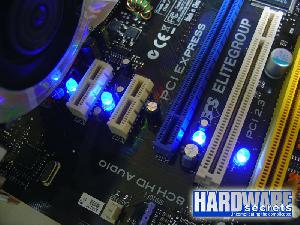 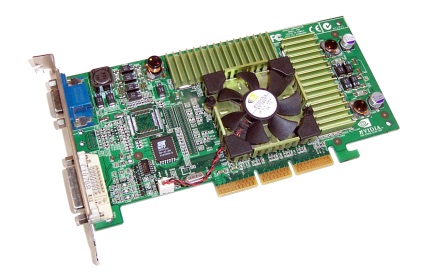 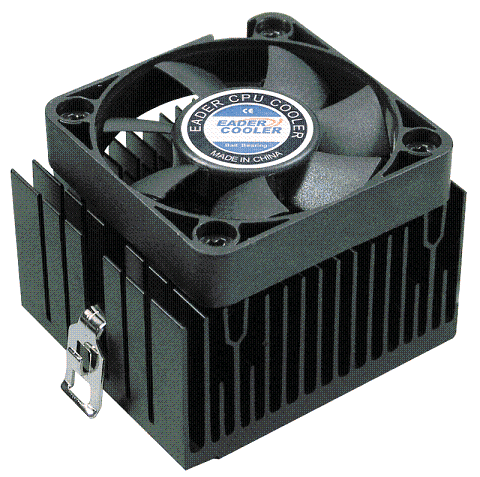 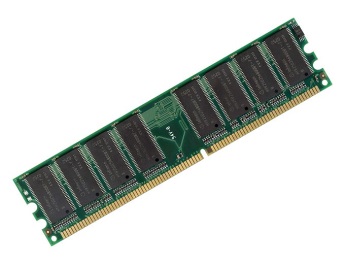     A				B					C				D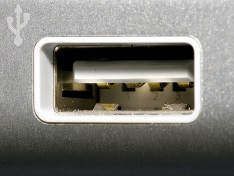 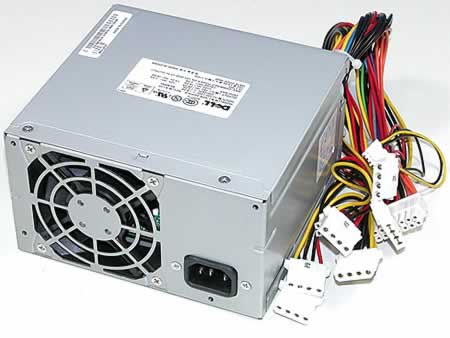 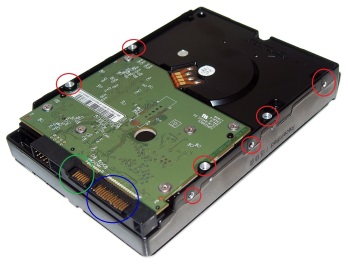 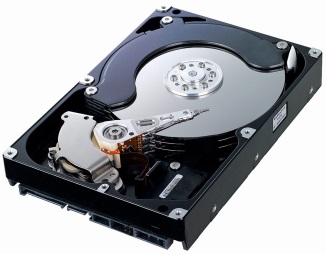 E				F			G					H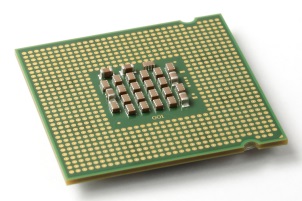 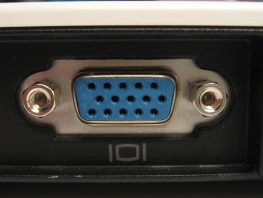 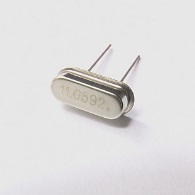 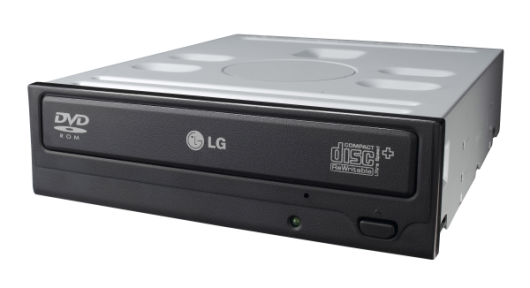 I				J				K				L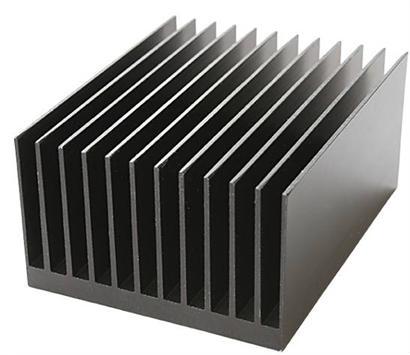 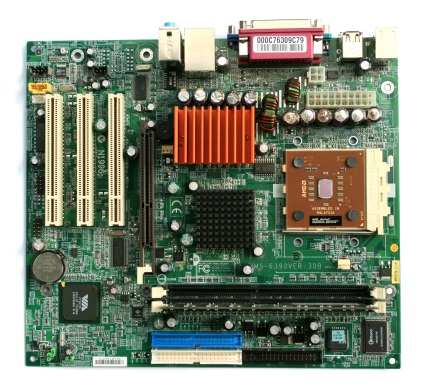 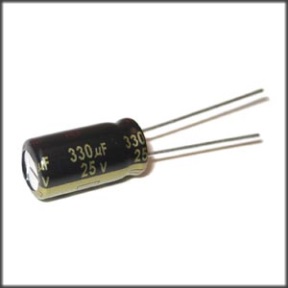 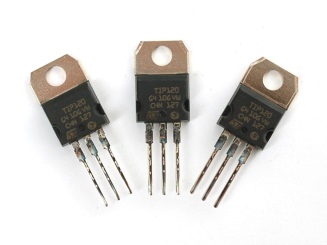 M					N				O			PMatching,Match the letter of the picture to its name._____Cooling Fan		______CPU			_____Graphics card		_____Hard Drive_____Heat Sync			______Motherboard		______RAM			_____Optical Drive_____Power Supply		_____USB portDefinitionsMatch the number of the word to the definition.______Keeps the computer at an even temperature. Keeps it  from melting down. ______The Brain of the computer.  Handles most of the Systems input.______Where peripherals can be plugged in.  Charges, connects, and does data transfer.______Circuit board that connects the main parts of the computer. Backbone._____Converts information from the CPU to actual images.______Loads information from CD’s, DVD, and BlueRay. Can Write things back on them._____Permanently stores information saved to the computer._____Helps distribute air to keep a computer chip, such as the CPU, cool._____Temporarily stores information while computer is on.  Provides faster data access._____Converts AC (alternating current) to DC (Direct Current), so the computer will work.Extra Credit.  Write the picture letter and definition to the word. ____LED  _______________________-_____________________________________________________________________Transistor________________________________________________________________________________________Capcitor__________________________________________________________________________________________Crystal Oscillators__________________________________________________________________________________VGA Port_____________________________________________________________________________________